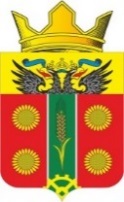 АДМИНИСТРАЦИЯИСТОМИНСКОГО СЕЛЬСКОГО ПОСЕЛЕНИЯРОСТОВСКАЯ ОБЛАСТЬ АКСАЙСКИЙ РАЙОНПОСТАНОВЛЕНИЕ06.03.2023                                       х. Островского                                            № 44В соответствии с Федеральным законом от 28.12.2009 № 381-ФЗ  «Об основах государственного регулирования торговой деятельности в Российской Федерации», Областным законом от 16.04.2010 № 389-ЗС «О полномочиях органов государственной власти Ростовской области в сфере государственного регулирования торговой деятельности в Ростовской области», постановлением Правительства Ростовской области от 07.11.2013 № 681 «Об утверждении Порядка организации ярмарок на территории Ростовской области и продажи товаров (выполнения работ, оказания услуг) на них» и постановлением Правительства Ростовской области от 28.05.2022 № 444 «О реализации постановления Правительства Российской Федерации от 12.03.2022 № 353», постановлением Администрации Аксайского района от 10.03.2023 № 134 «Об утверждении Перечня мест организации ярмарок на территории муниципального образования «Аксайский район»,- ПОСТАНОВЛЯЮ:1. Утвердить Перечень мест организации ярмарок на территории муниципального образования «Истоминское сельское поселение» согласно приложению.2. Настоящее распоряжение подлежит размещению на официальном сайте поселения https://истоминская-администрация.рф/ и опубликованию в периодическом печатном издании Истоминского сельского поселения «Вестник».3. Контроль за исполнением настоящего распоряжения оставляю за собой. И.о. главы АдминистрацииИстоминского сельского поселения                                                         И.С. АракелянПостановление вносит сектор имущественных	отношений и архитектуры                                                                                                                            Приложение № 1к постановлению от 06.03.2023 № 44 ПЕРЕЧЕНЬмест организации ярмарок на территории Аксайского района И.о. главы АдминистрацииИстоминского сельского поселения                                                         И.С. Аракелян№ п/пМесто проведенияВид ярмаркиТип ярмаркиПериод действия1пос. Дорожный, 1074км+50 м а/м М-4 «Дон», слева по ходу километража, ул. Центральная, 1постоянно действующаясельскохозяйственнаядо 31.12.20272пос. Дивный, ул. Набережная, 12 а (вдоль автодороги Ростов-Волгодонск) сезоннаясельскохозяйственнаядо 31.12.20273пос. Дивный, площадь на ул. Ленина, 14а выходного днясельскохозяйственнаядо 31.12.20274х. Островского, перекрёсток ул. Кирова и ул. Советская выходного днясельскохозяйственнаядо 31.12.20275х. Истомино, ул. Истомина, 63(около дома культуры) выходного днясельскохозяйственнаядо 31.12.2027